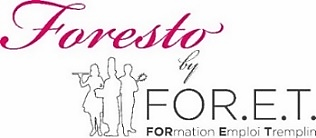 Chaque samedi de 10h30 à 14h30, La Table d’Hôtes propose son Brunch pour 15€/Adulte et 7€/enfant (+7ans).Vous trouverez des produits du terroir et de petits producteurs : Blanche Ferme, Fromage de Thoricourt, Coprosain, Corica, Brasserie Dupont.Nous vous offrons un buffet self-service :1er service : 10h30 – 12h2ème service : 12h – 14hAu menu :2 fromages, 2 charcuteries, légumes rôtis variés, quiche ou tarte salée, yaourt, salade de fruits, tarte sucrée ou cake, confitures de ferme, miel, pain d’épeautre et campagnard, beurre de ferme.Jus de pomme, jus de pomme-poire et pomme-cerise bio, café, thé, eaux…Infos et Réservation au 02/201.66.70